Conte a quantidade de maçãs e escreva o número correspondente no campo abaixo da imagem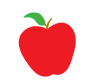 